WANTED ORGANELLES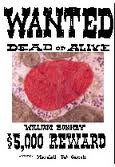 Your job is to gather all of the information you can about a wanted organelle. You will need to make a wanted poster (like in the old wild west) to show to the other students in class (so that they will know how to look for your wanted organelle too!). Gather Your Facts:To complete your poster (and find your suspect!), you will need to know the following:1.  Which of the following types of cells can this organelle be found in? Plant, animal or both?2.  Why is this organelle "wanted"? In other words, what does it do for the cell?3.  What were the organelle’s last known whereabouts?  (In other words, where in the cell is the organelle located?4. What is one analogy that this organelle’s function can be compared to (like the example of the Golgi apparatus being the post office) Your Assignment:Share the information you have discovered by completing a wanted poster for your organelle/structure. The poster should include, but not be limited to:1.  A hand drawn picture of your organelle/structure 2.  What the organelle is wanted for (i.e. what is its function).  3.  What types of cells he/she likes to frequent (animal, plant or both)4.  Where in the cell your bandit was last seen.5. What the organelle can often be mistaken for- one analogy with picture (can be a magazine cutout or hand drawn) of something that performs a similar function within a city, school, factory, etc. 5.  A monetary or other type of reward.